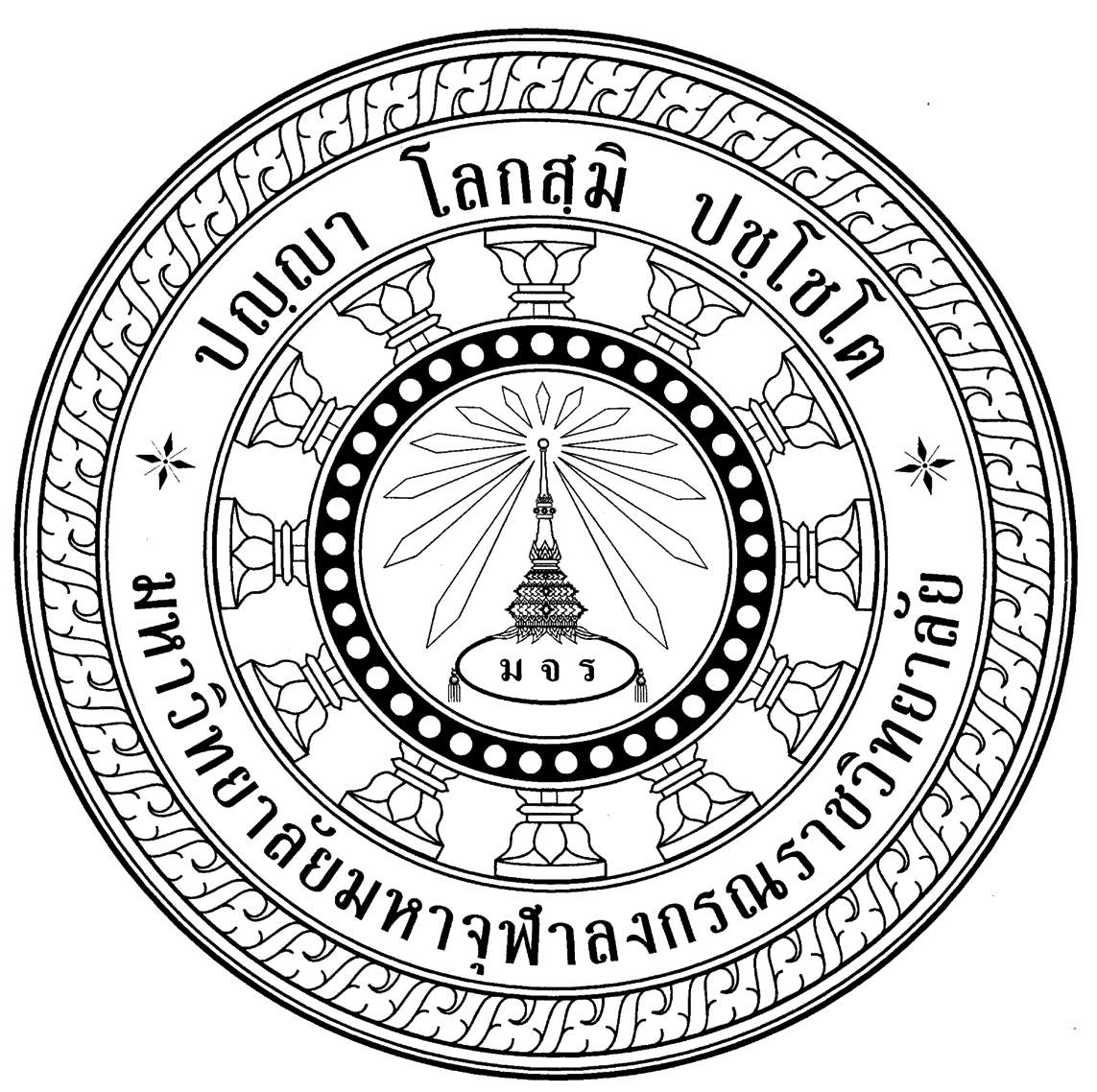 การขับเคลื่อนแผนยุทธศาสตร์การปฏิรูปกิจการพระพุทธศาสนาด้านการปกครองของคณะสงฆ์จังหวัดสระบุรีTHE DRIRING OF THE STRATEGIC PLAN FOR BUDDHISM AFFAIRS REFORM IN THE ADMINISTRATION OF THE SANGHA IN SARABURI PROVINCEพระครูวิสุทธิสีลาภิวัฒน์ (เมธาภิวัฒน์  ฐิติโก)ดุษฎีนิพนธ์นี้เป็นส่วนหนึ่งของการศึกษาตามหลักสูตรปริญญาพุทธศาสตรดุษฎีบัณฑิตสาขาวิชาการจัดการเชิงพุทธบัณฑิตวิทยาลัยมหาวิทยาลัยมหาจุฬาลงกรณราชวิทยาลัยพุทธศักราช ๒๕๖๒การขับเคลื่อนแผนยุทธศาสตร์การปฏิรูปกิจการพระพุทธศาสนาด้านการปกครองของคณะสงฆ์จังหวัดสระบุรีพระครูวิสุทธิสีลาภิวัฒน์ (เมธาภิวัฒน์ ฐิติโก)ดุษฎีนิพนธ์นี้เป็นส่วนหนึ่งของการศึกษาตามหลักสูตรปริญญาพุทธศาสตรดุษฎีบัณฑิตสาขาวิชาการจัดการเชิงพุทธบัณฑิตวิทยาลัยมหาวิทยาลัยมหาจุฬาลงกรณราชวิทยาลัยพุทธศักราช ๒๕๖๒(ลิขสิทธิ์เป็นของมหาวิทยาลัยมหาจุฬาลงกรณราชวิทยาลัย)The Driring of the Strategic Plan for Buddhism Affairs Reform in the Administration of the Sangha in Saraburi ProvincePhrakhruwisutthiselaphiwat (Methapiwat ThitiKo)A Dissertation Submitted in Partial Fulfillment ofthe Requirement for the Degree ofDoctor of Philosophy(Buddhist Management)Graduate SchoolMahachulalongkornrajavidyalaya UniversityC.E. 2019(Copyright by Mahachulalongkornrajavidyalaya University)ชื่อดุษฎีนิพนธ์	    : การขับเคลื่อนแผนยุทธศาสตร์การปฏิรูปกิจการพระพุทธศาสนาด้าน                                  การปกครองของคณะสงฆ์จังหวัดสระบุรีผู้วิจัย	    : พระครูวิสุทธิสีลาภิวัฒน์ (เมธาภิวัฒน์ ฐิติโก)ปริญญา	    : พุทธศาสตรดุษฎีบัณฑิต (การจัดการเชิงพุทธ)คณะกรรมการผู้ควบคุมวิยานิพนธ์	    : พระอุดมสิทธินายก, ผศ. ดร., ป.ธ. ๙, พธ.บ. (การจัดการเชิงพุทธ), 		น.บ. (นิติศาสตร์), พธ.ม. (การจัดการเชิงพุทธ), 		พธ.ด. (การจัดการเชิงพุทธ),	    : พระมหาสุนันท์ สุนนฺโท, ผศ. ดร., ป.ธ. ๔, พธ.บ. (การจัดการเชิงพุทธ), 		พธ.ม. (การจัดการเชิงพุทธ), พธ.ด. (การจัดการเชิงพุทธ),วันที่สำเร็จการศึกษา	    : ๑๗  มีนาคม ๒๕๖๓บทคัดย่อ	การวิจัยนี้มีวัตถุประสงค์ ๑. เพื่อศึกษาการขับเคลื่อนแผนยุทธศาสตร์การปฏิรูปกิจการพระพุทธศาสนาด้านการปกครองของคณะสงฆ์จังหวัดสระบุรี	 ๒.เพื่อศึกษาองค์ประกอบการขับเคลื่อนแผนยุทธศาสตร์การปฏิรูปกิจการพระพุทธศาสนาด้านการปกครองของคณะสงฆ์จังหวัดสระบุรี ๓.เพื่อนำเสนอการขับเคลื่อนแผนยุทธศาสตร์การปฏิรูปกิจการพระพุทธศาสนาด้านการปกครองของคณะสงฆ์จังหวัดสระบุรีโดยใช้ระเบียบวิธีวิจัยแบบผสานวิธี ประกอบด้วย การวิจัยเชิงคุณภาพ โดยการสัมภาษณ์เชิงลึกผู้ให้ข้อมูลสำคัญ จำนวน ๒๒ รูป/คน และการสนทนากลุ่มเฉพาะผู้ทรงคุณวุฒิ จำนวน ๑๑ รูป/คน วิเคราะห์ข้อมูลแบบพรรณนาความ ส่วนการวิจัยเชิงปริมาณ ใช้การเก็บข้อมูลโดยแบบสอบถามกับกลุ่มตัวอย่างที่เป็นพระสังฆาธิการ จำนวน ๒๖๒ รูป จากประชากร ๗๕๖ รูป สถิติที่ใช้ในการวิเคราะห์ข้อมูล ได้แก่ ค่าความถี่ (Frequency) ค่าร้อยละ (Percentage) ค่าเฉลี่ย (Mean) และส่วนเบี่ยงเบนมาตรฐาน (Standard Deviation)	ผลการวิจัยพบว่า	๑. สภาพทั่วไปของการขับเคลื่อนแผนยุทธศาสตร์การปฏิรูปกิจการพระพุทธศาสนาด้านการปกครองของคณะสงฆ์จังหวัดสระบุรี พบว่า ด้านสร้างความมั่นคงด้านพระพุทธศาสนาพระสังฆาธิการยังไม่มีความเข้าใจและการปฏิบัติงานของคณะสงฆ์ให้บรรลุเป้าหมาย ด้านยกระดับกระบวนการบริหารจัดการภายในพระสังฆาธิการยังไม่มีความเข้าใจในองค์กรของตนเองเป็นอย่างดี กรณีที่เข้าใจธรรมชาติของตนเองและองค์กรอย่างชัดเจนว่าขณะนี้องค์กรเราเป็นอย่างไร ต้องการที่จะดำเนินการไปในแนวทางใด รวมทั้งเข้าใจว่าทำเพื่อใคร องค์กรก็จะสามารถกำหนดแผนยุทธศาสตร์ที่มีประสิทธิภาพ ประสิทธิผลได้อย่างไร ด้านพัฒนาสู่องค์กรแห่งการเรียนรู้เชิงพุทธพระสังฆาธิการหมั่นพัฒนาตนเองมีความรู้ความสามารถในการบริหารกิจการคณะสงฆ์ในยุคนี้อย่างไร ด้านมีทรัพยากรเพียงพอในการขับเคลื่อนกิจการพระพุทธศาสนา พระสังฆาธิการ ยังไม่มีการรวมกลุ่มกันจัดตั้งทีม เพื่อทำการขับเคลื่อนแผนยุทธศาสตร์การปฏิรูปกิจการพระพุทธศาสนาไปด้วยกัน	๒. องค์ประกอบการขับเคลื่อนแผนยุทธศาสตร์การปฏิรูปกิจการพระพุทธศาสนาด้านการปกครองของคณะสงฆ์จังหวัดสระบุรี มี ๓ องค์ประกอบคือ ๑) ด้านการวางแผนกลยุทธ์ คณะสงฆ์เปิดโอกาสให้ประชาชนมีส่วนร่วมในการวางแผนพัฒนา ๒) ด้านการปฏิบัติตามแผนกลยุทธ์ มีการดำเนินการในรูปแบบคณะกรรมการและมีการปฏิบัติตามแผนที่ได้วางไว้ ๓) ด้านการประเมินผลกลยุทธ์ คณะสงฆ์มีการดำเนินงานติดตามงานอย่างเนื่องตลอดเวลาตามแผนที่วางไว้	๓. นำเสนอการขับเคลื่อนแผนยุทธศาสตร์การปฏิรูปกิจการพระพุทธศาสนาด้านการปกครองของคณะสงฆ์จังหวัดสระบุรีพบว่า ๑) ด้านสร้างความมั่นคงด้านพระพุทธศาสนาพระสังฆาธิการมีความมุ่งมั่นปฏิบัติงานของคณะสงฆ์บรรลุเป้าที่ว่างไว้ ๒) ด้านยกระดับกระบวนการบริหารจัดการภายใน 
พระสังฆาธิการมีความเข้าใจในองค์กรของตนเองเป็นอย่างดีดำเนินการไปตามแผนยุทธศาสตร์ได้ ๓) ด้านพัฒนาสู่องค์กรแห่งการเรียนรู้เชิงพุทธ พระสังฆาธิการพัฒนาตนเองมีความรู้ความสามารถในการปกครองกิจการคณะสงฆ์ มีความเข้าใจในองค์กรของตนเองเป็นอย่างดีอย่างดี ๔) ด้านมีทรัพยากรเพียงพอในการขับเคลื่อนกิจการพระพุทธศาสนา พระสังฆาธิการได้รวมกลุ่มกันขับเคลื่อนแผนปฏิรูปกิจกรรมต่างๆ ของคณะสงฆ์ให้เป็นไปอย่างต่อเนื่องตามที่ได้กำหนดไว้Dissertation Title		: The Driring of the Strategic Plan for Buddhism Affairs Reform in     
  the Administration of the Sangha in Saraburi Province Researcher			   : Phrakruwisutthisilapivat (Methapivat Thitiko)Degree 				   : Doctor of Philosophy (Buddhist Management)Dissertation Supervisory Committee				   : Phra Udomsittinayok, Asst. Prof. Dr., Pali IX, B.A. (Buddhist                                    Management), LL.B. (Laws), M.A. (Buddhist Management), 					 Ph.D. (Buddhist Management)				   : Phramaha Sunan Sunanto, Asst. Prof. Dr., Pali IV,                                B.A, (Buddhist Management), M.A. (Buddhist Management),                                  Ph.D. (Buddhist Management) Date of Graduation	   : March 17, 2020Abstract		Objectives of this research were: 1. To study Buddhism Affaires Administration Reform Strategic Steering of Sangha Order in Saraburi Province, 2. To study factors affecting the Buddhism Affaires Administration Reform Strategic Steering of Sangha Order in Saraburi Province and 3. To propose the Buddhism Affaires Administration Reform Strategic Steering of Sangha Order in Saraburi Province.	  Methodology was the mixed methods: The qualitative research collected data from 22 key informants by in-depth-interviewing and 11 participants in focus group discussion and analyzed data by descriptive interpretation. The quantitative research collected data with questionnaires from 262 samples derived from 756 monks. The statistics used to analyze the data were Frequency, Percentage, Mean and Standard deviation, SD.	Findings of the research were as follows:	1. The general condition of the driving of the strategic plan for the Buddhist affairs reform in the administration of the Sangha clergy in Saraburi found that in the aspect of creating security in Buddhism, the Sangha Administrator has not yet understood and the work of the Sangha to achieve the goals. Regarding the improvement of the internal management process, the Sangha Administrator does not have a good understanding of his organization. In the event that you understand the nature of yourself and the organization clearly, how is our organization now? In what direction would you like to go? Including understanding who to do for The organization will be able to formulate an effective strategic plan. How effective Regarding the development to the organization of Buddhist learning, the Sangha Administrator has to develop himself and is knowledgeable and capable of managing the Sangha affairs in this era. In terms of having sufficient resources to drive the Buddhism business Buddhist monk No group has been formed to form a team. In order to drive the strategic plan for the reform of Buddhism affairs together2. The elements of driving the strategic plan for the Buddhist business reform in the administration of the Sangha clergy, Saraburi, has 3 components, which are 1) strategic planning The Sangha gives people the opportunity to participate in development planning. 2) Implementation of the strategic plan in the form of a committee and implemented as planned. 3) Strategic evaluation the clergy continuously monitored the work as planned.3. Propose to drive the strategic plan for the Buddhist business reform in the administration of the Sangha clergy in Saraburi province as follows: 1) To build up the stability of Buddhism, the Sangha Administrator is determined to perform the work of the Sangha, achieving the vacancy. 2) On the improvement of internal management processes Buddhist monks have a good understanding of their organization and can implement the strategic plan. 3) Development to the Buddhist learning organization the self-developed monk has knowledge and ability in governing the Sangha affairs. Have a good understanding of their organization 4) In terms of having sufficient resources to drive the Buddhism business Buddhist monks have joined together to drive the reform plan for various activities. Of the Sangha to be continued as stipulated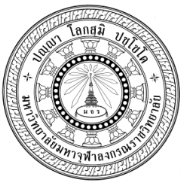 แบบสัมภาษณ์เพื่อการวิจัยเรื่อง  “การขับเคลื่อนแผนยุทธศาสตร์การปฏิรูปกิจการพระพุทธศาสนาด้านการปกครองของคณะสงฆ์จังหวัดสระบุรี”----------------------คำชี้แจง : แบบสัมภาษณ์การวิจัยครั้งนี้ มีวัตถุประสงค์เพื่อศึกษาสภาพทั่วไปของการขับเคลื่อนแผนยุทธศาสตร์การปฏิรูปกิจการพระพุทธศาสนาด้านการปกครอง กระบวนการของการขับเคลื่อนแผนยุทธศาสตร์การปฏิรูปกิจการพระพุทธศาสนาด้านการปกครอง รวมถึงแนวทางของการขับเคลื่อนแผนยุทธศาสตร์การปฏิรูปกิจการพระพุทธศาสนาด้านการปกครอง ของคณะสงฆ์จังหวัดสระบุรี ตลอดจนการประยุกต์ใช้ในการขับเคลื่อนแผนยุทธศาสตร์ของคณะสงฆ์จังหวัดสระบุรีทาง ด้านการปกครอง ให้เกิดประสิทธิภาพให้ดียิ่งขึ้นต่อไปแบบสัมภาษณ์นี้แบ่งออกเป็น ๕ ตอน ดังนี้ :ตอนที่ ๑	ข้อมูลผู้ให้สัมภาษณ์ (บรรพชิต)	ชื่อ...............................................................ฉายา............................................................................	อายุ..........ปี พรรษา.................พรรษา วัดที่สังกัด..........................................................................	ตำแหน่ง...........................................................................................................................................	วุฒิการศึกษาสามัญ......................................วุฒิการศึกษาทางธรรม...............................................	วุฒิการศึกษาเปรียญ........................................................................................................................	วัน/เดือน/ปี ที่ให้สัมภาษณ์..............................................................................................................ตอนที่ ๒ แบบสัมภาษณ์ การขับเคลื่อนแผนยุทธศาสตร์การปฏิรูปกิจการพระพุทธศาสนาด้านการปกครองของคณะสงฆ์จังหวัดสระบุรี ๔ ด้าน	๑. การขับเคลื่อนแผนยุทธศาสตร์การปฏิรูปกิจการพระพุทธศาสนาด้านการปกครองของคณะสงฆ์จังหวัดสระบุรี ด้านสร้างความมั่นคงด้านพระพุทธศาสนาอย่างไร	๒. การขับเคลื่อนแผนยุทธศาสตร์การปฏิรูปกิจการพระพุทธศาสนาด้านการปกครองของคณะสงฆ์จังหวัดสระบุรี ด้านการยกระดับกระบวนการบริหารจัดการภายในอย่างไร	๓. การขับเคลื่อนแผนยุทธศาสตร์การปฏิรูปกิจการพระพุทธศาสนาด้านการปกครองของคณะสงฆ์จังหวัดสระบุรี ด้านการพัฒนาสู่องค์กรแห่งการเรียนรู้เชิงพุทธอย่างไร	๔. การขับเคลื่อนแผนยุทธศาสตร์การปฏิรูปกิจการพระพุทธศาสนาด้านการปกครองของคณะสงฆ์จังหวัดสระบุรี ด้านการมีทรัพยากรเพียงพอในการขับเคลื่อนกิจการพระพุทธศาสนาอย่างไรตอนที่ ๓ แบบสัมภาษณ์การขับเคลื่อนแผนยุทธศาสตร์การปฏิรูปกิจการพระพุทธศาสนาด้านการปกครองของคณะสงฆ์จังหวัดสระบุรี ด้านกระบวนการเชิงกลยุทธ์ ๓ ด้านกระบวนการเชิงกลยุทธ์ในการวางแผนกลยุทธ์ในการขับเคลื่อนแผนยุทธศาสตร์การปฏิรูปกิจการพระพุทธศาสนาด้านการปกครองของคณะสงฆ์จังหวัดสระบุรีอย่างไร	๒. กระบวนการเชิงกลยุทธ์ในการปฏิบัติตามแผนกลยุทธ์ในการขับเคลื่อนแผนยุทธศาสตร์การปฏิรูปกิจการพระพุทธศาสนาด้านการปกครองของคณะสงฆ์จังหวัดสระบุรีอย่างไร 	 ๓. กระบวนการเชิงกลยุทธ์ในการการประเมินและควบคุมตามแผนกลยุทธ์ในการขับเคลื่อนแผนยุทธศาสตร์การปฏิรูปกิจการพระพุทธศาสนาด้านการปกครองของคณะสงฆ์จังหวัดสระบุรีอย่างไร ตอนที่ ๔ การขับเคลื่อนแผนยุทธศาสตร์การปฏิรูปกิจการพระพุทธศาสนาด้านการปกครองของคณะสงฆ์จังหวัดสระบุรี ด้านหลักพุทธธรรมคือ อิทธิบาท ๔ 	๑, การใช้อิทธิบาท ๔ ในหัวข้อฉันทะในการขับเคลื่อนแผนยุทธศาสตร์การปฏิรูปกิจการพระพุทธศาสนาด้านการปกครองของคณะสงฆ์จังหวัดสระบุรีอย่างไร	๒. การใช้อิทธิบาท ๔ ในหัวข้อวิริยะในการขับเคลื่อนแผนยุทธศาสตร์การปฏิรูปกิจการพระพุทธศาสนาด้านการปกครองของคณะสงฆ์จังหวัดสระบุรีอย่างไร	๓. การใช้อิทธิบาท ๔ ในหัวข้อวิริยะในการขับเคลื่อนแผนยุทธศาสตร์การปฏิรูปกิจการพระพุทธศาสนาด้านการปกครองของคณะสงฆ์จังหวัดสระบุรีอย่างไร	๔. การใช้อิทธิบาท ๔ ในหัวข้อวิมังสาในการขับเคลื่อนแผนยุทธศาสตร์การปฏิรูปกิจการพระพุทธศาสนาด้านการปกครองของคณะสงฆ์จังหวัดสระบุรีอย่างไรตอนที่ ๕ ปัญหาอุปสรรคและข้อเสนอแนะแนวทางการขับเคลื่อนแผนยุทธศาสตร์การปฏิรูปกิจการพระพุทธศาสนาด้านการปกครองของคณะสงฆ์จังหวัดสระบุรี ใน ๔  ด้าน กระบวนเชิงกลยุทธ์ ๓ ด้าน หลักพุทธธรรม ๑ ด้าน ปัญหา..................................................................................................................................................................................................................................................................................................................................................................................................อย่างไร อุปสรรค...................................................................................................................................................................................................................................................................................... ..........................................................................................................อย่างไรข้อเสนอแนะ.................................................................................................. ...........................................................................................................................................................................................................................................................อย่างไร แบบสัมภาษณ์เพื่อการวิจัยเรื่อง  “การขับเคลื่อนแผนยุทธศาสตร์การปฏิรูปกิจการพระพุทธศาสนาด้านการปกครองของคณะสงฆ์จังหวัดสระบุรี”----------------------คำชี้แจง : แบบสัมภาษณ์การวิจัยครั้งนี้ มีวัตถุประสงค์เพื่อศึกษาสภาพทั่วไปของการขับเคลื่อนแผนยุทธศาสตร์การปฏิรูปกิจการพระพุทธศาสนาด้านการปกครอง กระบวนการของการขับเคลื่อนแผนยุทธศาสตร์การปฏิรูปกิจการพระพุทธศาสนาด้านการปกครอง รวมถึงแนวทางของการขับเคลื่อนแผนยุทธศาสตร์การปฏิรูปกิจการพระพุทธศาสนาด้านการปกครอง ของคณะสงฆ์จังหวัดสระบุรี ตลอดจนการประยุกต์ใช้ในการขับเคลื่อนแผนยุทธศาสตร์ของคณะสงฆ์จังหวัดสระบุรีทาง ด้านการปกครอง ให้เกิดประสิทธิภาพให้ดียิ่งขึ้นต่อไปแบบสัมภาษณ์นี้แบ่งออกเป็น ๔ ตอน ดังนี้ :ตอนที่ ๑	ข้อมูลผู้ให้สัมภาษณ์ (ฆราวาส)	ชื่อ...............................................................นามสกุล.......................................................................	วุฒิการศึกษา...............................................อาชีพ...........................................................................	สถานที่ทำงาน................................................................................................................	วัน/เดือน/ปี ที่ให้สัมภาษณ์..............................................................................................................ตอนที่ ๒ แบบสัมภาษณ์ การขับเคลื่อนแผนยุทธศาสตร์การปฏิรูปกิจการพระพุทธศาสนาด้านการปกครองของคณะสงฆ์จังหวัดสระบุรี ๔ ด้าน	๑. การขับเคลื่อนแผนยุทธศาสตร์การปฏิรูปกิจการพระพุทธศาสนาด้านการปกครองของคณะสงฆ์จังหวัดสระบุรี ด้านสร้างความมั่นคงด้านพระพุทธศาสนาอย่างไร	๒. การขับเคลื่อนแผนยุทธศาสตร์การปฏิรูปกิจการพระพุทธศาสนาด้านการปกครองของคณะสงฆ์จังหวัดสระบุรี ด้านการยกระดับกระบวนการบริหารจัดการภายในอย่างไร	๓. การขับเคลื่อนแผนยุทธศาสตร์การปฏิรูปกิจการพระพุทธศาสนาด้านการปกครองของคณะสงฆ์จังหวัดสระบุรี ด้านการพัฒนาสู่องค์กรแห่งการเรียนรู้เชิงพุทธอย่างไร	๔. การขับเคลื่อนแผนยุทธศาสตร์การปฏิรูปกิจการพระพุทธศาสนาด้านการปกครองของคณะสงฆ์จังหวัดสระบุรี ด้านการมีทรัพยากรเพียงพอในการขับเคลื่อนกิจการพระพุทธศาสนาอย่างไรตอนที่ ๓ แบบสัมภาษณ์การขับเคลื่อนแผนยุทธศาสตร์การปฏิรูปกิจการพระพุทธศาสนาด้านการปกครองของคณะสงฆ์จังหวัดสระบุรี ด้านกระบวนการเชิงกลยุทธ์ ๓ ด้านกระบวนการเชิงกลยุทธ์ในการวางแผนกลยุทธ์ในการขับเคลื่อนแผนยุทธศาสตร์การปฏิรูปกิจการพระพุทธศาสนาด้านการปกครองของคณะสงฆ์จังหวัดสระบุรีอย่างไรกระบวนการเชิงกลยุทธ์ในการปฏิบัติตามแผนกลยุทธ์ในการขับเคลื่อนแผนยุทธศาสตร์กาปฏิรูปกิจการพระพุทธศาสนาด้านการปกครองของคณะสงฆ์จังหวัดสระบุรีอย่างไร กระบวนการเชิงกลยุทธ์ในการการประเมินและควบคุมตามแผนกลยุทธ์ในการขับเคลื่อนแผนยุทธศาสตร์การปฏิรูปกิจการพระพุทธศาสนาด้านการปกครองของคณะสงฆ์จังหวัดสระบุรีอย่างไร ตอนที่ ๔ การขับเคลื่อนแผนยุทธศาสตร์การปฏิรูปกิจการพระพุทธศาสนาด้านการปกครองของคณะสงฆ์จังหวัดสระบุรี ด้านหลักพุทธธรรมคือ อิทธิบาท ๔ 	๑, การใช้อิทธิบาท ๔ ในหัวข้อฉันทะในการขับเคลื่อนแผนยุทธศาสตร์การปฏิรูปกิจการพระพุทธศาสนาด้านการปกครองของคณะสงฆ์จังหวัดสระบุรีอย่างไร	๒. การใช้อิทธิบาท ๔ ในหัวข้อวิริยะในการขับเคลื่อนแผนยุทธศาสตร์การปฏิรูปกิจการพระพุทธศาสนาด้านการปกครองของคณะสงฆ์จังหวัดสระบุรีอย่างไร	๓. การใช้อิทธิบาท ๔ ในหัวข้อวิริยะในการขับเคลื่อนแผนยุทธศาสตร์การปฏิรูปกิจการพระพุทธศาสนาด้านการปกครองของคณะสงฆ์จังหวัดสระบุรีอย่างไร	๔. การใช้อิทธิบาท ๔ ในหัวข้อวิมังสาในการขับเคลื่อนแผนยุทธศาสตร์การปฏิรูปกิจการพระพุทธศาสนาด้านการปกครองของคณะสงฆ์จังหวัดสระบุรีอย่างไรตอนที่ ๕ ปัญหาอุปสรรคและข้อเสนอแนะแนวทางการขับเคลื่อนแผนยุทธศาสตร์การปฏิรูปกิจการพระพุทธศาสนาด้านการปกครองของคณะสงฆ์จังหวัดสระบุรี ใน ๔  ด้าน กระบวนเชิงกลยุทธ์ ๓ ด้าน หลักพุทธธรรม ๑ ด้าน ปัญหา..................................................................................................................................................................................................................................................อย่างไร อุปสรรค...............................................................................................................................................................................................................................................อย่างไรข้อเสนอแนะ.........................................................................................................................................................................................................................................อย่างไร พระครูวิสุทธิสีลาภิวัฒน์ ฐิติโกนิสิตปริญญาเอก หลักสูตรปริญญาพุทธศาสตรดุษฎีบัณฑิตสาขาวิชาการจัดการเชิงพุทธคณะสังคมศาสตร์บัณฑิตวิทยาลัย  มหาวิทยาลัยมหาจุฬาลงกรณราชวิทยาลัยแบบสอบถามเพื่อการวิจัยเรื่อง  “การขับเคลื่อนแผนยุทธศาสตร์การปฏิรูปกิจการพระพุทธศาสนาด้านการปกครองของคณะสงฆ์จังหวัดสระบุรี”----------------------ตอนที่ ๑ ข้อมูลทั่วไปเกี่ยวกับสถานภาพส่วนตัวของผู้ตอบแบบสอบถามคำชี้แจง โปรดทำเครื่องหมาย (√) ลงในช่อง หน้าข้อที่ตรงกับความเป็นจริงของท่านมากที่สุดสถานภาพ ผู้ช่วย/รองเจ้าอาวาส				 เจ้าอาวาส เจ้าคณะตำบล				 รองเจ้าคณะอำเภอ๒) พรรษา ๕– ๑๐ พรรษา				 ๑๑- ๒๐ พรรษาปี	 ๒๑- ๓๐ พรรษาปี				 ๓๑ พรรษาขึ้นไป๒) อายุ ๒๑– ๓๐ ปี					 ๓๑- ๔๐ ปี	 ๓๑- ๔๐ ปี					 ๕๑ ปีขึ้นไป๓) วุฒิการศึกษาสายสามัญ ประถมศึกษา				 มัธยมศึกษา ปริญญาตรี					 ปริญญาโท ขึ้นไป๔) วุฒิการศึกษาทางธรรมแผนกบาลี เปรียญตรี (ป.๑-๒ - ป.ธ.๓)			 เปรียญโท (ป.ธ.๔ - ป.ธ.๖) เปรียญเอก (ป.ธ.๗ - ป.ธ.๙)			 ไม่มีวุฒิเปรียญธรรม๕) วุฒิการศึกษาทางธรรมแผนกธรรม นักธรรมชั้นตรี  				 นักธรรมชั้นโท 	 นักธรรมชั้นเอก				 ไม่มีวุฒินักธรรม๖) ประสบการณ์ทำงาน/ปฏิบัติหน้าที่ ต่ำกว่า ๕ ปี		 ๖-๑๐ ปี		 ๑๑-๑๕ ปี		 ๑๖ ปี ขึ้นไปตอนที่ ๒	สภาพทั่วไปและกระบวนการของการขับเคลื่อนแผนยุทธศาสตร์การปฏิรูปกิจการพระพุทธศาสนาด้านการปกครองของคณะสงฆ์จังหวัดสระบุรี คำชี้แจง โปรดทำเครื่องหมาย (√) ลงในช่องระดับความคิดเห็นต่อสภาพทั่วไปและกระบวนการของการขับเคลื่อนแผนยุทธศาสตร์การปฏิรูปกิจการพระพุทธศาสนาด้านการปกครองของคณะสงฆ์จังหวัดสระบุรี ตรงกับความเป็นจริงของท่านมากที่สุดตามระดับความคิดเห็น โดยแบ่งระดับความคิดเห็นต่อการสภาพทั่วไปและกระบวนการของการขับเคลื่อนแผนยุทธศาสตร์การปฏิรูปกิจการพระพุทธศาสนาด้านการปกครองของคณะสงฆ์จังหวัดสระบุรี ออกเป็น ๕ ระดับ และใช้เกณฑ์พิจารณาระดับคะแนน  ดังนี้	๕ หมายถึง 	การดำเนินการเพื่อขับเคลื่อนการปฏิรูปกิจการพระพุทธศาสนา มากที่สุด	๔ หมายถึง 	การดำเนินการเพื่อขับเคลื่อนการปฏิรูปกิจการพระพุทธศาสนา มาก	๓ หมายถึง 	การดำเนินการเพื่อขับเคลื่อนการปฏิรูปกิจการพระพุทธศาสนา ปานกลาง	๒ หมายถึง 	การดำเนินการเพื่อขับเคลื่อนการปฏิรูปกิจการพระพุทธศาสนา น้อย	๑ หมายถึง 	การดำเนินการเพื่อขับเคลื่อนการปฏิรูปกิจการพระพุทธศาสนา น้อยที่สุดตอนที่ ๓ ๑. ปัญหาอุปสรรค และข้อเสนอแนะแนวทางของการขับเคลื่อนแผนยุทธศาสตร์การปฏิรูปกิจการพระพุทธศาสนาด้านการปกครองของคณะสงฆ์จังหวัดสระบุรี๒. แนวทางของการขับเคลื่อนแผนยุทธศาสตร์การปฏิรูปกิจการพระพุทธศาสนาด้านการปกครองของคณะสงฆ์จังหวัดสระบุรี๑.๑ ปัญหาการสร้างความมั่นคงด้านพระพุทธศาสนา………………………………………………………........................................................................................………………………………………………………........................................................................................๑.๒ ปัญหาการการยกระดับกระบวนการบริหารจัดการภายใน………………………………………………………........................................................................................………………………………………………………........................................................................................๑.๓ ปัญหาการพัฒนาสู่องค์กรแห่งการเรียนรู้เชิงพุทธ………………………………………………………........................................................................................………………………………………………………........................................................................................๑.๔ ปัญหาการมีทรัพยากรเพียงพอในการขับเคลื่อนกิจการพระพุทธศาสนา …………………..................................................................................................................................………………………………………………………........................................................................................ขอขอบพระคุณทุกท่านที่ได้ให้ความอนุเคราะห์ในการตอบแบบสอบถามในครั้งนี้ข้อที่การดำเนินการเพื่อขับเคลื่อนแผนยุทธศาสตร์การปฏิรูปกิจการพระพุทธศาสนาด้านการปกครองระดับการดำเนินการระดับการดำเนินการระดับการดำเนินการระดับการดำเนินการระดับการดำเนินการข้อที่การดำเนินการเพื่อขับเคลื่อนแผนยุทธศาสตร์การปฏิรูปกิจการพระพุทธศาสนาด้านการปกครอง+๑๐-๑น้อยน้อยที่สุด๑.ด้านสร้างความมั่นคงด้านพระพุทธศาสนามากที่สุดมากปานกลางน้อยน้อยที่สุด๑คณะสงฆ์ปลูกฝังการเรียนรู้ กฎ ระเบียบ ข้อบังคับ 
กฎมหาเถรสมาคม พระธรรมวินัยในพระพุทธศาสนา เพื่อเพิ่มศักยภาพแก่พระภิกษุ สามเณร๒คณะสงฆ์มีการส่งเสริมการบรรพชา/อุปสมบท เพื่อเป็นพระราชกุศล และส่งเสริมให้มีการเข้าวัดปฏิบัติธรรมของพุทธศาสนิกชน๓คณะสงฆ์มีการนำหลักธรรมาภิบาลมาใช้ในการปกครองพระภิกษุ สามเณร ในการปกครอง๔คณะสงฆ์มีการส่งเสริมกิจกรรมและวัฒนธรรมท้องถิ่นให้พุทธศาสนิกชนเข้ามามีส่วนร่วม๕คณะสงฆ์พัฒนาขีดความสามารถของศาสนบุคคล และเสริมสร้างองค์ความรู้ด้านพระพุทธศาสนาให้เข้มแข็ง เช่น กฎ กติกา ข้อบังคับ ระเบียบ คำสั่ง กฎมหาเถรสมาคม พระบัญชาของสมเด็จพระสังฆราช  และพระธรรมวินัย ๒.ด้านการยกระดับกระบวนการบริหารจัดการภายในมากที่สุดมากปานกลางน้อยน้อยที่สุด๖วัดมีกระบวนการบริหารจัดการภายในวัดตามระเบียบ กฎหมาย ข้อบังคับ คำสั่ง กฎมหาเถรสมาคม และพระธรรมวินัย ในพระพุทธศาสนา ๗คณะสงฆ์มีการสนับสนุนการจัดทำแผนแม่บทการปกครองตาม กฎ กติกา ข้อบังคับ คำสั่ง กฎมหาเถรสมาคม เพื่อส่งเสริมการมีพระธรรมวินัย และสร้างศักยภาพการปฏิบัติตามกฎระเบียบมหาเถรสมาคม๘คณะสงฆ์มีการยกระดับกระบวนการบริหารจัดการภายใน โดยอาศัยการมีส่วนร่วมของภาคีเครือข่าย “บวร” ในการปฏิรูปการปกครองพระพุทธศาสนา๙คณะสงฆ์มีการยกระดับกระบวนการบริหารจัดการภายใน โดยการพัฒนาระบบการบริหารคณะสงฆ์ตามหลักธรรมาภิบาลในการปฏิบัติงาน ๑๐คณะสงฆ์มีส่วนร่วมในการส่งเสริมการบริหารจัดการกิจการพระพุทธศาสนา ภายในวัด๓.ด้านการพัฒนาสู่องค์กรแห่งการเรียนรู้เชิงพุทธมากที่สุดมากปานกลางน้อยน้อยที่สุด๑๑คณะสงฆ์มีการพัฒนาหลักสูตรเชิงพุทธและนวัตกรรมวิชาการให้ทันสมัย เช่น การพัฒนาและส่งเสริมหลักสูตรผู้บริหารการปกครองเชิงพุทธ เกี่ยวกับหลักการปกครอง ระเบียบข้อบังคับ กฎมหาเถรสมาคม พรบ.สงฆ์ เป็นต้น ๑๒คณะสงฆ์มีการจัดทำการพัฒนารูปแบบรายการเชิงพุทธให้พระภิกษุ สามเณร เรียนรู้ กฎ ระเบียบ ข้อบังคับ คำสั่ง กฎมหาเถรสมาคม และพระธรรมวินัย ผ่านสถานีวิทยุโทรทัศน์ทางพระพุทธศาสนา๑๓คณะสงฆ์มีการพัฒนาศักยภาพศาสนบุคคลให้เป็นวิทยากรในด้านการปกครอง เช่น เพื่อการพัฒนาและส่งเสริมหลักสูตรผู้บริหารการปกครองเชิงพุทธ เกี่ยวกับหลักการปกครอง เป็นต้น ๑๔คณะสงฆ์มีการจัดทำแผนแม่บทการบริหารและการปกครองคณะสงฆ์เชิงรุก ให้เป็นองค์กรแห่งการเรียนรู้ให้พระภิกษุ สามเณร เรียนรู้ กฎ ระเบียบ ข้อบังคับ คำสั่ง กฎมหาเถรสมาคม และพระธรรมวินัย ๑๕คณะสงฆ์มีการยกระดับพัฒนาหลักสูตรเชิงพุทธที่ทันสมัยในการปกครอง ให้พระภิกษุ สามเณร ในการปฏิบัติตามพระธรรมวินัย กฎมหาเถรสมาคม กฎ ระเบียบ ข้อบังคับ คำสั่ง พระบัญชาของสมเด็จพระสังฆราช ๔.ด้านการมีทรัพยากรเพียงพอในการขับเคลื่อนกิจการพระพุทธศาสนามากที่สุดมากปานกลางน้อยน้อยที่สุด๑๖คณะสงฆ์มีการพัฒนาทรัพยากรศาสนบุคคลด้านการปกครองเพียงพอในการขับเคลื่อนกิจการพระพุทธศาสนา๑๗คณะสงฆ์มีการยกระดับการพัฒนาทรัพยากรบุคคลด้านการปกครองเพียงพอในการขับเคลื่อนกิจการพระพุทธศาสนา๑๘คณะสงฆ์มีการปกครองคณะสงฆ์ตามหลักธรรมาภิบาลในการปฏิบัติงานของศาสนบุคคล ในการปกครองคณะสงฆ์ ๑๙คณะสงฆ์มีทรัพยากรบุคคลและงบประมาณ สนับสนุนการปกครองคณะสงฆ์ และกิจกรรมทางพระพุทธศาสนา๒๐คณะสงฆ์มีการจัดกิจกรรมระดมทุนเพื่อช่วยเหลือการพัฒนาทรัพยากรในการปกครอง เพื่อการขับเคลื่อนกิจการพระพุทธศาสนา 